Careers Education, Information, Advice and Guidance at Shenley Brook End School 2020 - 2023At Shenley Brook End School we believe that alongside supporting our students to reach their academic potential, the need to develop their skills and competencies  is also essential to ensure they leave us as rounded young people who are ready to be successful and happy as they progress along their individual pathways.   The careers programme embeds the development of these qualities within the school through targeted events, activities and a holistic approach to our student's education.This plan outlines a 3-year strategy to achieve excellent careers and pathways education, is a continuation of the 2019 - 2020 plan and builds on the success achieved during this period.The plan also meets the requirements of the 8 Gatsby Benchmarks, is aligned with both the 5 Dimensions Trust Secondary School Improvement Plan and The School Improvement Plan while also embedding the whole school ethos of Belong, Believe, Become allowing are students to grow in confidence as they progress on their pathway journey through the school.The Gatsby Benchmarks are: A stable careers programme                     							                                                                                                     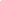 Learning from career and Labour Market Information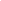 Addressing the needs of each pupil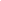 Linking curriculum learning to careers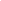 Encounters with employers and employees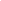 Experience of workplaces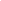 Encounters with Further and Higher education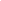 Personal Guidance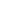 The Aims of the programme:Nurture meaningful connections within the wider community.Developing the skills that current and future labour markets demand.Linking curriculum learning to careers.Inspiring students on the range of opportunities.Supporting individuals to make successful transitions at Post 16 and Post 18.Year 7 - BelongYear 8 - BelongYear 9 - BelieveYear 10 - BelieveYear 11 - BecomeYear 12 - BecomeYear 13 - BecomeStrategic OverviewThe provision we offer as stated above is in place to ensure that students develop the necessary knowledge and skills at the appropriate ages and key stages.BelongBy the end of Key Stage 3, all students will have:A better understanding of the full range of opportunities for progression and the knowledge to make informed decisions regarding their GCSE options.A better understanding of their strengths and areas for development and support to understand how these might affect the careers they aspire to.An understanding of the attitudes and skills needed for employability in general.Used online careers resources to research information regarding their career opportunities and the local labour market.BelieveBy the end of Key Stage 4 all students will have:Developed employability skills and a better understanding of working policies and procedures through completing the work experience programme.Developed confidence in speaking with prospective employers and have a better understanding of how to conduct themselves in interview situations.BecomeBy the end of Key Stage 4 and 5 all students will have:An understanding of the potential routes available to them post-16 and support in helping them to make choices and applications regarding their next steps.Been provided with the resources to develop their CVs to help assist with part-time employment and apprenticeship applications.Grown their career management and employability skills through enrichment, work experience and work shadowing opportunities.Used ICT software and other resources to investigate and explore future choices and progression routes including full time work, Higher Apprenticeships and University.Received guidance through the UCAS application procedure.Had direct access to employers and universities.Received guidance to help identify a range of Post-18 options.Staff Development, Funding and ResourcesFunding is accessed from the whole school curriculum and Pupil Premium budgets held by the Assistant and Deputy Principals. We use multiple web-based platforms such as Unifrog and the Careers Guidance Charts to ensure that students have access to career explorations and work with providers to ensure employer engagement and work experience. The CEAIG Advisor regularly attends careers meeting, networking events and contributes to regional and national discussions in order to ensure they are up to date with all industry and labour market information,Quality, Monitoring and EvaluationThe overall careers programme is monitored,  reviewed and evaluated every year and a report is submitted to the Board of Governors for discussion through our CEAIG coordinator and Link Governor at the school.Employers, students and staff evaluate activities that form part of the CEAIG programme. This evaluation then informs planning for the next year. Evaluation focuses on how effective the event/activity has been in helping students to achieve the intended learning outcomes.Our annual report for CEAIG draws information form a number of sources including:Student and employer feedback forms.Feedback from staff and parents from yearly surveys.Evaluation of careers events and activities.Information on intended destinations for years 11, 12 and 13.NEET and destination dataThe school also uses both the Compass and Tracker tools to evaluate and monitor the careers programme.Careers GuidanceMrs Harris is responsible for independent Careers Advice and Guidance at Shenley Brook End School. Mrs Harris is based in the Careers Office opposite Art 1.Any student in years 7 to 13 can arrange an appointment with Mrs Harris by speaking with their Form Tutor, Head of Year or arranging an appointment directly in form time, break time, lunch or after school.Appointments can cover a range of topics including:Careers explorationInformation about a particular career/industryPost-16 optionsPost-18 optionsJob application supportApprenticeshipsAlternative routes in to careersCV writingMock interviewsPlanning next stepsAll advice and guidance provided is personalised to the student, impartial and detailed. At the end of a careers appointment students can expect to go away with a detailed action plan in order to help them follow through in researching planning and taking action in order to progress.Careers LeadThe Careers lead at Shenley Brook End School is Mr C Holmwood. Mr Holmwood can be contacted at: enquires@sbeschool.org.uk or on 01908 520264.Students at Shenley Brook End SchoolAll staff at the school will support you in developing the skills you need for the world of work. You will receive information when appropriate about work experience opportunities, how your subjects link to careers and will meet people from the world of work who could help you to acquire the skills and knowledge to be successful.The school is committed to helping you to realise your potential and develop your understanding of what is available to you so that when you leave school you will be equipped to deal with the challenges and opportunities that the world of work brings.How we will support your Work Related LearningAssistance when choosing your GCSE options through career related activities and the Careers and Work Related Learning team.To meet with a variety of employers throughout your time at Shenley Brook End School both in curriculum areas and in standalone events. To be given the opportunity to attend networking sessions with employers or career related trips.To have the opportunity to experience the world of work through a 2-week placement in Year 10.To have access to independent and impartial advice regarding your careers options and next steps at the end of Year 11 and Year 13.In addition to the activities and opportunities, you can expect from us at school, it is always best if you develop your own skills and knowledge through extracurricular activities after school and in the school holidays. Employers are always impressed to see students who have shown they are engaged in multiple projects and have done more than the bare minimum. If you are looking to make yourself the most competitive when applying for future options after Year 11, 12 or 13 you may want to consider completing some of the following activities.Gain work experienceJoin a club of interest (this could be related to a career such as Army Cadets)VolunteeringCreate a website, build a model or write a blogSet up a small businessTake part in fundraising activitiesComplete the Duke of Edinburgh AwardApply for the NCS programmeJoin a sports teamHave a part-time jobIf you want to know how to start deciding what to aim for in your career or working life, try asking yourself these questions:What do you enjoy?What subjects are you good at in school?What are your hobbies?What TENSILE skills do you have?What sort of a person are you?Do you like interacting with people?Would you like a job that is more practical or office based?If you want more help answering these questions and deciding what you want to do please see our Careers Advisor or use the useful links below:www.icloud.comwww.nationalcareersservice.direct.gov.ukwww.careersbox.co.ukwww.stepintothenhs.ukwww.prospects.ac.ukwww.learnhowtobecome.orgwww.russellgroup.ac.uk/for-students/school-and-college-in-the-uk/subject-choices-at-school-and-collegewww.ucas.comwww.gov.uk/apply-apprenticeshipInformation for ParentsAt Shenley Brook End school we recognise the vital importance of the support that parents and carers bring to students as they progress through the school. We will inform parents at relevant stages throughout the year of careers related activities and application deadlines for Post 16 and Post 18 pathway decisions. You will receive this information via Parentmail and the school newsletter.Your opinion and feedback is also crucially important to us and you will receive questionnaires throughout the year, the results of which will help inform the continued development of the careers programme. What you can expect:All students will have access to a range of support and advice in relation to their career progression when making important decisions about their pathway choices.All students will have access to 1:1 guidance meetings which parents/carers are welcome to attend.Support when organising Experience of Work Placements upon request.Access to Unifrog to help support your child in making career and learning pathway decisions.Listed below are a number of websites that you may also find useful when discussing subject choices and future careers at home:www.icloud.comwww.nationalcareersservice.direct.gov.ukwww.careersbox.co.ukwww.stepintothenhs.ukwww.prospects.ac.ukwww.learnhowtobecome.orgwww.russellgroup.ac.uk/for-students/school-and-college-in-the-uk/subject-choices-at-school-and-collegewww.ucas.comwww.gov.uk/apply-apprenticeshipWe also appreciate the vital importance of the relationship between our parent community and the school and welcome parental involvement in helping to promote and educate our students on the range of careers available in our local area.If you are interested in taking part in Assemblies or lessons to discuss your own area of work, we would be delighted to hear from you.  Please contact Mrs Harris on 01908 520264 or at aharris@sbeschool.org.uk Employers, Education, and Training Providers supporting Shenley Brook End School	How you can get involvedWe aim to help every student to reach their full potential and progress onto a successful destination by providing them with the widest possible range of employer and careers related opportunities.   We value the help and support businesses can offer our students in developing the skills needed for a successful future.  You could become involved by offering:Site visits - host small groups of students Provide a work experience placement for a student Support students to produce a CV Participate in mock interviews and provide feedback for success If you would like to support our students on their Work Related Learning Pathway please contact Mrs Harris on 01908 520264 or at aharris@sbeschool.org.uk Teachers at Shenley Brook End SchoolHow we will support youHelp in accessing relevant external employers to engage students within your subjects.Assistance in running career related events, project and activities.Support and information when assisting students in organising work experience placement in Year 10 and information and assistance when visiting students on work placements.Information regarding pathways as and when requested by students.Information and advice for students that you refer to 1-1 support.If you have any questions regarding the above please contact Mrs Harris on 01908 520264 or at aharris@sbeschool.org.uk Trust Improvement PlanSchool Improvement PlanOverall AimMilestone 1 Year 1Milestone 2 Year 2Milestone 3 Year 3Rising together to the rigour of academic challengeMagenta/MK2050Staff use Magenta principles to link the curriculum to pathways and embed this approach in lesson plans and curriculum maps.Students can link all subjects to different career pathways.Each subject delivers careers in the curriculum 3 times over the year to each year group.All students have the opportunity to meet or hear from local employers to discover how local opportunities relate to their curriculum subjects.Each subject delivers careers in the curriculum 6 times over the year to each year groupAll students have the opportunity to meet or hear from local employers to discover how local opportunities relate to their curriculum subjects.Each subject delivers careers in the curriculum 9 times over the year to each year group.All students have the opportunity to meet or hear from local employers to discover how local opportunities relate to their curriculum subjects.Collaborating to ensure a truly holistic educationBBBAll students can articulate their career aspirations and the behaviours needed to achieve success along their chosen pathway. Students understand the importance of developing their skills and competencies.All students in Year 7 can articulate their aspirations.Students in Year 8, 9, 10, 11, 12 and 13 can identify their chosen career path and how their subjects may support this.Students in Year 11, 12 and 13 will be able to identify their next steps for their chosen career path.All students in Year 7 can articulate their aspirations.Students in Years 8, 9, 10, 11, 12 and 13 can identify their chosen career path and how their subjects may support thisStudents in Years 10, 11, 12 and 13 will be able to identify their next steps for their chosen career pathAll students in Year 7 can articulate their aspirations.Students in Years 8, 9, 10, 11, 12 and 13 can identify their chosen career path and how their subjects may support thisStudents in Years 8, 9, 10, 11, 12 and 13 will be able to identify their next steps for their chosen career pathCollaborating to ensure a truly holistic educationBBBAll students have a record of their skills and competencies in their Unifrog Lockers.Students understand the importance of extracurricular activities in developing these skills.60% of students have a record of their competencies and activities on Unifrog.Unifrog and Pathways are promoted at all parents' information evenings.80% students have a record of their competencies and activities and can explain how these will support their career aspirations on Unifrog.50% of parents report having spoken and engaged with their child about their career pathway.100% students have a record of their competencies and activities and can explain how these will support their career aspirations on Unifrog.75% of parents report having spoken to and engaged with their students about their career pathway.A High Performing environment for staffMagenta/MK2050All staff are confident to discuss career pathways with students. CPD opportunities are available to staff to increase their pathways knowledge.All SLT are trained to have careers/pathways conversations.All TL’s are trained to have careers/pathways conversationsAll staff are trained to have careers/pathways conversationsRising Together to the Rigour of Academic ChallengeMagentaStudents will have both a safe and aspirational career pathway that is clearly linked to their academic progress.Staff are aware of how academic attainment links with pathway planning and articulate this to students.80% students in Year 11, 12 and 13 can identify whether their current assessment levels are supporting both their safe and aspirational pathways.95% students in Year KS4 and KS5 can identify whether their current assessment levels are supporting both their safe and aspirational pathways.100% students in Year 10, 11, 12 and 13 can identify whether their current assessment levels are supporting both their safe and aspirational pathways.A Supportive Partnership with Parents, Carers and FamiliesBBBParents and Careers are aware of the aims of the careers programme.50% of parents and careers are aware of the aims of the careers programme. This feedback is captured through the parental questionnaire.75% of parents and careers are aware of the aims of the careers programme. This feedback is captured through the parental questionnaire.100% of parents and careers are aware of the aims of the careers programme. This feedback is captured through the parental questionnaire.Creating a Meaningful Relationship with our Wider CommunityMK2050The school will continue to build links with local employers and education providers, maximising opportunities through both the MK2050 project and Connective Learning Projects.ActivityEvidenceB1B2B3B4B5B6B7B8Unifrog Registration - LifeskillsStudent’s Unifrog accountsCareers in Engineering Assemblies - NiftyliftStudent feedback questionnairesCurriculum lessons linking careers to pathways - MK2050/CLPsCurriculum mapsLearning to identify strengths and weaknesses - SMART/Brain Station -  LifeskillsLesson Plans1:1 pathway conversation with form tutors and studentsStudent’s Unifrog accountsActivityEvidenceB1B2B3B4B5B6B7B8Worktree Speed InterviewingStudent feedback questionnairesGCSE options fairStudent’s Unifrog accountsCurriculum lessons linking careers to pathways - MK2050/CLPsCurriculum mapsUse the Unifrog Careers and Subjects library to explore GCSE option choices and pathways -Lifeskills/Form TimeStudent’s Unifrog accounts1:1 pathway conversation with form tutors and studentsStudent’s Unifrog accountsActivityEvidenceB1B2B3B4B5B6B7B8Network Rail - STEM eventStudent feedback questionnairesNiftylift Women in EngineeringStudent feedback questionnairesCurriculum lessons linking careers to pathways MK2050/CLPsCurriculum mapsUse the Unifrog Careers and Subjects library to explore pathways - Lifeskills/Form TimeStudent’s Uniforg accounts1:1 pathway conversation with form tutors and studentsStudent’s Unifrog accountsActivityEvidenceB1B2B3B4B5B6B7B8EOW - English application letter writing competitionStudent’s workCV Building and Interview Techniques - LifeskillsNHS Careers eventStudent feedback questionnairesEOW preparation activities - form timeLesson Plans2 week EOWStudent feedback questionnaires1:1 pathway conversation with form tutors and studentsStudent’s Unifrog accountsPro Active Speed Interviewing eventStudent’s Unifrog accountsHE/FE visitsStudent feedback questionnairesApprenticeship Fair - Stadium MKStudent feedback questionnairesCurriculum lessons linking careers to pathways - MK2050/CLPsCurriculum MapsActivityEvidenceB1B2B3B4B5B6B7B8MK College Yellow Bus eventStudent feedback questionnairesMoulton College AssemblyStudent feedback questionnairesCurriculum lessons linking careers to pathways MK2050/CLPsCurriculum mapsUse the Unifrog Careers and Subjects library to explore pathways Lifeskills/Form TimeStudent’s Uniforg accounts1:1 pathway conversation with form tutors and studentsStudent’s Unifrog accountsStudents have 1:1 meeting with the school’s Careers Advisor Student’s Unifrog accountsActivityEvidenceB1B2B3B4B5B6B7B8SEMLEP networking eventsStudent feedback questionnairesUCAS/Apprenticeship FairStudent feedback questionnairesCurriculum lessons linking careers to pathwaysCurriculum mapsStudent’s will undertake 1 day work shadowingStudent feedback questionnairesPersonal Statement writing workshopsStudent’s Unifrog accountsApprenticeship Support GroupStudent’s Unifrog accounts1:1 pathway conversation with form tutors and studentsStudent’s Unifrog accountsPro Active Business BreakfastStudent feedback questionnairesStudents have 1:1 meeting with the school’s Careers Advisor Student’s Unifrog accountsActivityEvidenceB1B2B3B4B5B6B7B8Curriculum lessons linking careers to pathwaysCurriculum mapsSEMLEP networking eventsStudent feedback questionnairesStudent’s will undertake 1-day work shadowingStudent’s Unifrog accountsApprenticeship Support GroupStudent’s Unifrog accountsUCAS/Apprenticeship FairStudent feedback questionnaires1:1 pathway conversation with form tutors and studentsStudent’s Unifrog accountsStudents have 1:1 meeting with the school’s Careers Advisor Student’s Unifrog accounts